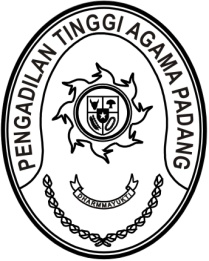 MAHKAMAH AGUNG REPUBLIK INDONESIADIREKTORAT JENDERAL BADAN PERADILAN AGAMAPENGADILAN TINGGI AGAMA PADANGJalan By Pass KM 24, Batipuh Panjang, Koto TangahKota Padang, Sumatera Barat 25171 www.pta-padang.go.id, admin@pta-padang.go.idNomor     	: /KPTA.W3-A/HM3.1.2/XI/2023	Padang, 22 November 2023Sifat	: BiasaLampiran	: -Hal	: Undangan Yth. Ketua Pengadilan Tinggi Agama Medandi 	TempatAssalamu’alaikum Wr. Wb.Sehubungan dengan akan dilaksanakannya acara Wisuda Purnabakti dan Perpisahan Ketua Pengadilan Tinggi Agama Padang (Dr. Drs. H. Pelmizar, M.H.I.), dengan ini kami mengundang Bapak berkenan untuk dapat hadir mengikuti acara tersebut yang insya Allah akan dilaksanakan pada:hari/tanggal		: Senin, 4 Desember 2023waktu kegiatan	: 10.00 WIB s.d Selesaitempat kegiatan	: Pengadilan Tinggi Agama Padang	Jl. By Pass KM. 24, Anak Air, PadangDemikianlah undangan ini disampaikan, atas kehadirannya diucapkan terima kasih. Wassalamu’alaikum Wr. Wb.Wakil Ketua Pengadilan Tinggi Agama PadangRoslianiCatatan:Menggunakan PSL;Hadir 30 menit sebelum acara dimulai;Harap mengonfirmasi kehadiran melalui narahubung Riccelia Junifa, S.E. (0897-465-7629)	paling lambat tanggal 28 November 2023.Tembusan:Ketua Pengadilan Tinggi Agama Padang (sebagai laporan).